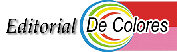 CARISMA DEL MOVIMIENTO DE CURSILLOS DE CRISTIANDAD PRESENTACIÓNLuis Martinez Martinez Presidente del Secretariado de Valdivia, Chile, presentó en la Escuela de su Diócesis este interesante tema sobre el Carisma del MCC.                                                     El rollo tuvo como base algunos preámbulos del Carisma en el libro de IFMCC 3ra. ed. y en Ideas Fundacionales de los Cursillos de Cristiandad.  Sobre el final del documento, aparece transcripto un apéndice del rollo cuyo sugestivo título es:  “CARISMA DEL MCC, desde IFMCC  3ra, ed., más allá”. En Valdivia han iniciado – como en otros lugares de Chile -  el estudio del Carisma Fundacional desde la plataforma de las Conversaciones de Cala Figuera. Fue invitado a la mencionada reunión D. Víctor Salgado, actual Presidente del Movimiento de Chile  que a la vez  preside el Comité  Ejecutivo del GLCC.  Su aceptación a la invitación y su presencia fue muy bien recibida por los dirigentes de la Escuela de Valdivia. Editorial De Colores CARISMA DEL MOVIMIENTO DE CURSILLOS DE CRISTIANDADLuis Martinez MartinezPrimera partePista de despegue:Oración, explicación, Quien soy, Contratapa IIFF 3.“Fruto de un exhaustivo trabajo de casi siete años, este libro va en busca de los orígenes, frente a nuevos retos, siendo vanguardia de los nuevos tiempos, manteniendo carisma y método y, al mismo tiempo, dando cuerpo al cambio, significa esto que anima a cada uno a poner la alegría del Evangelio en su vida.    Este libro no es una “biblia” y debe ser leído teniendo en cuenta los setenta años de historia del Movimiento, la realidad de la Iglesia, y el contexto histórico actual. No desarrolla exhaustivamente todos los contenidos del carisma, la finalidad, la metodología y las estructuras del Movimiento y puede ser completado y complementado con otra aportaciones, pero su estudio y reconocimiento es indispensable para todos aquellos que, amando a Jesucristo, quieren amar a su Iglesia, sirviendo a Dios y al hombre a través de este Movimiento maravilloso.”IIFF 9  En el inicio de los Cursillos cabe reconocer la inspiración de Espíritu Santo, que fue acogido y compartido por un grupo de personas, entre ellos Eduardo Bonnín, un laico con un papel predominante, algunos sacerdotes como Mons. Sebastián Gayá y el entonces Obispo de Mallorca, Mons. Juan Hervás. Ellos desarrollaron lo que hoy podríamos llamar una nueva forma de evangelizar, especialmente a los alejados de Dios y de la Iglesia, que posteriormente se denominó como “Cursillos de Cristiandad”.Las siguientes ideas acerca de Cursillos han sido reconocidas por los estudiosos como “adelantadas  al Concilio Vaticano II”, ya que el Concilio Vaticano I, presentaba una idea de la Iglesia de tipo «piramidal» (Societas perfecta). El Concilio Vaticano II presenta una Iglesia «de comunión».1. En el centro del mundo está la persona humana que reconoce en Cristo el modelo perfecto que hay que imitar y, en la pascua de Cristo, el manantial inagotable de Gracia que favorece la actividad apostólica en el mundo y el camino hacia la santidad. Todas las personas de todas las categorías pueden y deben caminar hacia la santidad considerada no como una fuga de la realidad del mundo, sino como un vivir el mundo comunicando el fermento del Evangelio especialmente con su propia experiencia de vida.2. El camino que hacer para fermentar evangélicamente el mundo no pasa de las estructuras a las personas sino de las personas a las estructuras porque los cristianos, que conocen la Gracia de su bautismo, pueden llevar a los ambientes del mundo la voz del Evangelio.3. El Evangelio tiene la fuerza y la capacidad de renovar rápidamente la vida de una persona y transformar el clima cultural de un ambiente.4. El Evangelio no obliga a nadie, se aprende y se vive con dulzura y libertad, sabiendo de qué se trata. Por lo tanto hay que proclamarlo con coraje y sin rodeos, sin constreñir la libertad de las personas. En el anuncio kerygmático de los fundamentos de la fe hay que hacer de manera que la libertad individual tope con el Espíritu Santo, o sea con el Amor entre el Padre (Eterno Amante) y el Hijo (Eterno Amado).5. El Evangelio es la verdad de Dios para el hombre y es no solo verdadero, sino también factible en la vida de cada uno, de todos los días. Hay que santificarse cada día, procurando vivir según el Evangelio.6. La Gracia, que Dios concede con abundancia a todos mediante los Sacramentos, sostiene constantemente esta tarea. Con la vida en Gracia y amistad con Dios (Piedad) y esforzándose en conocer el misterio de su Amor (Estudio) se puede evangelizar el ambiente en que se vive (Acción).7. La acción apostólica es incisiva y eficaz si se hace en un grupo; por lo tanto hay que alimentar la amistad entre las personas que forman un ambiente de manera que pueda pasarse de «la amistad en Cristo» a «la amistad con Cristo».8. El objetivo principal es la formación de grupos de cristianos en los varios ambientes del mundo; grupos que lleven la Verdad del Evangelio, con su ejemplo de vida cotidiana. Grupos que susciten «hambre de Dios» y no tengan prisas en dar «contestaciones» porque ante todo tienen que suscitar preguntas e interrogativos.CARISMA DEL MOVIMIENTO DE CURSILLOS DE CRISTIANDADLuis Martinez Martinez Segunda Parte IIFF 35Al Movimiento de Cursillos la Iglesia le ha reconocido formalmente un carisma propio y Original, que lo caracteriza, identifica y distingue de los otros movimientos, asociaciones y comunidades de la iglesia.En el carisma está contenido, a manera de semilla, germinalmente, todo lo esencial al Movimiento: Su porque (mentalidad): Fue vivida y compartida por un grupo de personas. Origino un movimiento eclesial con una finalidad, estrategia y método concretos.Su para que (finalidad): Comprender y asimilar que el evangelio no es la simple opción de la virtud, sino intentar con honradez, ejercer siempre la virtud de optar por Cristo y por el hombre. Dios en Cristo nos ama.Dios me ama  a mí.Ser cristiano, más que otra cosa, es sentirse amado por Dios y vivir asombrándose de ello, ya que lo más genuinamente cristiano es dejarse amar por Dios.Su cómo (estrategia y Método): La Amistad, La Reunión de Grupo y la UltreyaLas personas que reciben esta luz particular del Espíritu, se dejan llevar en un clima de oración y de Gracia para realizar sólo lo que él quiere. Normalmente transmiten este Carisma a otras personas, que progresivamente forman la comunidad y se ponen en marcha para corresponder de la mejor de las maneras al Don de Dios. El Carisma, poco a poco, pasa a un número siempre mayor de personas. Ya no es el Don del Señor a una sola persona, se convierte en patrimonio de Gracia para la íntegra comunidad, que tendrá que custodiar fielmente y hacerlo fructificar.Existe el peligro de pensar que el Carisma de cualquier congregación, movimiento o asociación se extingue con la muerte de quien o quienes lo recibieron. Si así fuese, ni Jesús, los Apóstoles ni quienes recibieron un carisma en su debido tiempo tendrían validez en el mundo de hoy.IIFF 36Es por tanto de fundamental importancia el conocimiento, aprehensión y vivencia de ese carisma pues de ello depende la fidelidad a la inspiración original y la renovación del movimiento para dar respuesta a los nuevos retos de la nueva evangelización.IIFF 37“Extraordinarios o sencillos y humildes, nos dice el libro “Cursillos de Cristiandad, Instrumento de Renovación Cristiana” de Monseñor Juan Hervás i Benet, los carismas son gracias del Espíritu Santo, directa o indirectamente ordenados a la edificación de la Iglesia, al bien de los hombres y a las necesidades del mundo”.IIFF38“Los carismas, prosigue Monseñor Hervás, se han de acoger con reconocimiento por el que los recibe y por todos los miembros de la iglesia. Son una maravillosa riqueza de Gracia para la vitalidad apostólica y para la santidad de todo el Cuerpo de Cristo, siempre que se trate de dones que provienen verdaderamente del Espíritu Santo y que se ejerzan plenamente, conforme a los impulsos auténticos de ese mismo Espíritu, es decir, según la caridad, verdadera medida de los carismas (cf 1Cor 13)IIFF 42La gracia del Espíritu fue acogida con gratitud. La inspiración carismática fue recibida y compartida por personas concretas, y su compromiso dio origen al MCC. Tal vez nunca se sabrá como el Espíritu actuó precisamente en esas personas (Bonnín, Gayá, Hervás y Capó) para originar el Movimiento de Cursillos, pero es innegable la acción del Espíritu Santo.El Carisma del MCC es un bien para la iglesia, pues dio origen a un movimiento de evangelización, que ha llevado el amor de Dios a millones de personas y ha contribuido a la renovación de la iglesia en todo el mundo.  IIFF43La inspiración carismática original ha sido discernida y acogida por los Pastores de la Iglesia. El discernimiento del Carisma del MCC se realizó inicialmente por don Juan Hervás, Obispo de Mallorca, en el origen del Movimiento (Cf. CCIRC, Juan Hervás). Posteriormente, por los obispos de cada diócesis que lo aceptaron, así como Paulo VI, Juan Pablo II, Benedicto XVI y últimamente, Francisco.El Pontificio Consejo para los Laicos reconoció al Organismo Mundial Del Movimiento de Cursillos de Cristiandad y su estatuto en al año 2004.IIFF 56El carisma del MCC sigue siendo un cauce muy eficaz para llevar el amor de Dios a los hombres y mujeres de hoy – especialmente los alejados -resulta un elemento valido de la Evangelización y un instrumento de renovación cristiana en la Iglesia y para el mundo.IIFF 57El MCC, partiendo de los ricos y abundantes valores de su carisma original, tiene la necesidad de seguir estudiándose de una forma permanente para su enriquecimiento y para corregir las deficiencias que se encuentren en su aplicación. (V Encuentro Mundial, Seúl, 1997)En esta tarea, creemos que es de vital importancia que los Organismos, en nuestro caso, el Organismo Latinoamericano, prosigan en los encuentros de estudio y discernimiento del Carisma, de manera que esté constantemente fiel a los inicios.CARISMA DEL MOVIMIENTO DE CURSILLOS DE CRISTIANDADLuis Martinez Martinez Tercera Parte IIFF 58Es necesario un equilibrio entre la fidelidad al Carisma original y la fidelidad a la necesaria renovación que inspira el Espíritu de Dios según las necesidades de los hombres y mujeres de nuestros tiempos. No se trata de escoger entre dos opuestos, sino de la integración de ambos (fidelidad y renovación): fidelidad al carisma original que inspiro el Espíritu y renovación del Movimiento para seguir respondiendo a las demandas del mundo actual (Encuentro Mundial, Sao Paulo, 2005).IIFF 60Acerca del Carisma es necesario, en primer lugar, conocerlo: lo que es y cuáles son sus rasgos específicos. Pero sobre todo es necesario vivirlo: asumiendo, dejando que configure nuestra mentalidad y que impulse nuestro actuar.IIFF 61La vivencia del carisma exige “fidelidad creativa”: mantener una plena fidelidad a la inspiración original, desarrollando al mismo tiempo la necesaria creatividad para vivirla en las condiciones de hoy.APENDICECARISMA DEL MCC, más allá. Por  Luis Martinez MartinezEn Religión, el Carisma es un Don gratuito que Dios concede a una persona o personas en beneficio de la Comunidad.Entonces, el Carisma nace por obra del Espíritu Santo, y en la medida que vivamos y mantengamos vivo ese Carisma, el Movimiento cumplirá con aquello que Dios quiere de él.En palabras de Juan Pablo II: “Por su naturaleza, los carismas son comunicativos, y suscitan la afinidad espiritual entre las personas y la amistad en Cristo, que da origen a los Movimientos, y es entregado a cuantos participan de su experiencia espiritual”.El Carisma del Movimiento ya no es exclusivo de los iniciadores, sino de todos nosotros. Hoy es propiedad de la Iglesia, para beneficio de toda la humanidad.Es importante destacar que cuando no estudiamos el Carisma, difícilmente podremos asegurar que lo podremos resguardar, de tal manera será muy fácil que nos perdamos en el día a día y nos dejemos llevar por otras cosas que no son el verdadero Carisma.Decimos entonces en Cursillo: SOLO SE AMA LO QUE SE CONOCE. Si queremos amar y hacer propio el Carisma del MCC debemos estudiarlo y conocerlo.  Dicho lo anterior, entendemos que la Gracia es la Fuente de todos los Carismas.Revisemos entonces, cual es el Carisma Propio del MCC.Tiene una Finalidad: Que nadie viva sin saber que Dios le ama.El horizonte del Carisma son los alejados, aunque no exclusivamente.Los medios para vivir el Carisma, comunicarlo y proclamarlo, son el Encuentro consigo mismo, con Cristo y con los Hermanos, que debe transformarse en amistad consigo mismo, amistad con Cristo y amistad con los hermanos.Tiene una actitud que se caracteriza por:Por su radical optimismoPor su alegríaPor su audacia y tesón.Por la decisión constante de su convicción¿ Cómo se expresa entonces este Carisma dentro del MCC?La amistad dentro de la preparación de equiposLa amistad con los que están viviendo un CursilloLa amistad en las reuniones de grupo La amistad en las EscuelasLa amistad en las UltreyasLa amistad en todas las actividades del MCC.La amistad en los ambientesLa amistad con los alejadosLa amistad en el Kerigma.¿ Que dice Jesús?  En su mandamiento único en su esencia proclama: “Amaos los unos a los otros, así como yo os he amado. Así sabrán que son mis discípulos”.A sus Apóstoles les dice: “Yo no os llamo siervos. Les llamo amigos”.Conclusión:“ El mensaje del Cursillo, en síntesis, es tan solo la proclamación de unas Evidencias que están contenidas en el Evangelio. Se trata de la mejor noticia: que Dios nos ama, comunicada por el mejor medio, que es la amistad, y dirigida a lo que mas vale de cada uno, que es Ser Persona. Desde sus inicios, siempre, y donde hay fidelidad a esa corriente de fondo, los Cursillos producen fruto y fruto abundante”.Cuando repetimos que el centro de todo está en tres verdades, que son Cristo, la Persona y la Amistad, antes que la misión y la formación de Lideres, solo estamos regresando a la verdad evangélica de la Palabra hecha carne en Jesús, en donde primero busco sus Doce Amigos, y a partir de esa experiencia junto a Él, se formó la Iglesia y la Comunidad.Gracias Señor!!  Bibliografía:IIFF 3, 2014Mons. Juan Hervás i Benet, Cursillos de Cristiandad, instrumento de Renovación Cristiana.Escuela de Dirigentes, Valdivia 2017.